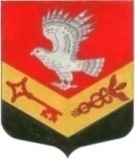 МУНИЦИПАЛЬНОЕ ОБРАЗОВАНИЕ«ЗАНЕВСКОЕ ГОРОДСКОЕ ПОСЕЛЕНИЕ»ВСЕВОЛОЖСКОГО МУНИЦИПАЛЬНОГО РАЙОНАЛЕНИНГРАДСКОЙ ОБЛАСТИСОВЕТ ДЕПУТАТОВ ЧЕТВЕРТОГО СОЗЫВАРЕШЕНИЕ14.02.2023		 									№ 13гп. Янино-1О результатах деятельности главы
МО «Заневское городское поселение»за 2022 год Заслушав отчет главы муниципального образования «Заневское городское поселение» Всеволожского муниципального района Ленинградской области за 2022 год, в соответствии с Федеральным законом от 06.10.2003 № 131-ФЗ «Об общих принципах организации местного самоуправления в Российской Федерации», Уставом муниципального образования «Заневское городское поселение» Всеволожского муниципального района Ленинградской области, совет депутатов муниципального образования «Заневское городское поселение» Всеволожского муниципального района Ленинградской области принялРЕШЕНИЕ:1. Принять отчет главы муниципального образования «Заневское городское поселение» Всеволожского муниципального района Ленинградской области за 2022 год к сведению согласно приложению.2. Признать деятельность главы муниципального образования и совета депутатов муниципального образования «Заневское городское поселение» Всеволожского муниципального района Ленинградской области за 2022 год удовлетворительной.3. Настоящее решение подлежит опубликованию в газете «Заневский вестник».4. Решение вступает в силу после его опубликования.5. Контроль за исполнением данного решения возложить на постоянно действующую депутатскую комиссию по вопросам местного самоуправления, предпринимательству и бизнесу, законности и правопорядку.Глава муниципального образования				В.Е. КондратьевПриложение к решениюот 14.02.2023 № 13Отчет главы муниципального образования «Заневское городское поселение» Всеволожского муниципального района Ленинградской областиза 2022 годДеятельность совета депутатов2022 год стал испытанием на прочность для России. Наша страна столкнулась с небывалым политическим и экономическим давлением, циничной военной провокацией со стороны Запада, с коронавирусом, который не отступал. Несмотря на все это, органы местного самоуправления совместно с жителями Заневского поселения продолжали работу по решению вопросов местного значения.В сентябре минувшего года в совете депутатов Заневского поселения было замещено два вакантных мандата по пятимандатному избирательному округу № 3. По итогам довыборов новыми парламентариями стали единоросс Ю.А. Денисова, а также член партии «Родина» Г.В. Шинкаренко.В течение года представительный орган собирался на заседания совета семь раз, в том числе на два внеочередных. В рамках рабочих сессий заслушивались доклады разработчиков проектов правовых актов, а также отчеты специалистов администрации и подведомственных учреждений. Серьезный подход народных избранников к своим депутатским обязанностям обеспечил необходимый кворум для принятия решений на каждом заседании. Утвержденные таким образом документы позволили исполнительному органу без задержек проводить работу по реализации возложенных полномочий.Параллельно основному направлению деятельности депутатский корпус продолжил свою работу в коллегиальных органах при администрации муниципального образования, активно участвовал в заседаниях «Муниципальной школы» при Законодательном собрании Ленинградской области, а также в сходах граждан, публичных слушаниях, совещаниях, обходах территории, инспекциях строящихся объектов, встречах специалистов исполнительного органа власти с местными жителями, экологических акциях, субботниках, праздничных и спортивных мероприятиях на территории поселения.Проводились личные приемы, консультации по телефону, велась обширная переписка с различными инстанциями по решению вопросов, волнующих местных жителей. Наибольшее число из них касалось качества работы управляющих компаний, ремонта региональных и местных дорог, сроков открытия социальных объектов, благоустройства и озеленения территории. Из 154 обращений положительно решено 98, 7 находится в работе, 42 перенаправлено по подведомственности в органы федерального и регионального уровней.На основании обращений депутатов администрацией, помимо изначально включенных в муниципальные программы работ, была приведена в порядок грунтовая дорога от улицы Питерской до жилого дома ветерана Великой Отечественной войны (№ 6а) на улице Заневский Пост в Заневке, осуществлен ямочный ремонт у дома № 15 по улице Новой, а также спилены деревья у домов № 7, 12 по улице Новой и домов № 53, 65 по улице Военный городок в Янино-1. В Хирвости, Суоранде и Янино-2 произведен ямочный ремонт по улицам Центральной, Раздельной и Холмистой, заасфальтирован еще один участок дороги по улице Генерала Антонова, а также отрезок от Рабочей улицы до улицы Ржавского, съезд с Рябиновой на Колтушское шоссе и примыкание улицы Генерала Антонова к Раздельной, для повышения безопасности на улице Солнечной установлен «лежачий полицейский», а на спуске к автобусной остановке на Красногорской улице – перила. Кроме того, народные избранники за собственные средства приобрели и высадили яблони, дубы и кизильник рядом с детской площадкой перед домом № 13 по улице Новой в административном центре поселения. Депутаты Заневского поселения одними из первых присоединились к масштабной кампании по сбору необходимых вещей для мобилизованных граждан, развернутой губернатором 47-го региона Александром Дрозденко. Для бойцов из Всеволожского района были закуплены спальники, тактические рюкзаки, аптечки, комплекты термобелья, подшлемники и другие элементы экипировки.Члены совета не остались в стороне и от ставших доброй традицией благотворительных акций «Сказке быть!» и «Елка желаний». В преддверии Нового года были собраны комплекты полезных подарков для одиноких бабушек и дедушек, исполнены заветные мечты воспитанников детского дома в Заневке. В течение всего года народные избранники поздравляли старейших жителей поселения с юбилеями, а ветеранов и блокадников – с 9 Мая и другими памятными датами.Деятельность главы муниципального образованияВо исполнение действующего законодательства главой муниципального образования было издано 14 постановлений. Среди них – о проведении публичных слушаний по проекту отчета об исполнении бюджета 2021 года, проекту бюджета на 2023 год и плановый период 2024 и 2025 годов, внесению изменений в правила благоустройства и санитарного содержания территории поселения, разработке схемы теплоснабжения муниципального образования на период до 2040 года, а также по вопросам градостроительной деятельности. Помимо этого, также утверждено 71 распоряжение, касающееся обеспечения деятельности представительного органа и реализации полномочий.Среди проектов решений, инициированных главой муниципального образования, особо стоит выделить снижение налоговой ставки на имущество физических лиц на 2022 год: для многих жителей поселения сумма налога из-за роста кадастровой стоимости квартир стала непосильной финансовой нагрузкой в условиях нестабильной экономической ситуации в стране. Ввиду дотационного статуса муниципалитета проработка данного вопроса потребовала от депутатов и администрации глубокой аналитической работы. Несмотря на это, данная мера поддержки была реализована максимально оперативно: уже на июньском заседании депутаты единогласным решением изменили ставку налога для собственников жилых домов, квартир, частей в них с 0,3 до 0,2 процента. В числе еще 16 проектов – внесение изменений в Устав Заневского поселения и правовые акты, регулирующие работу совета депутатов, реализацию администрацией своих полномочий и участия граждан в местном самоуправлении.Также по поручению главы муниципального образования после рассмотрения советом депутатов вопроса передачи Всеволожскому району осуществления части полномочий по организации ритуальных услуг и содержанию мест захоронения на первое полугодие 2022 года администрацией поселения была сформирована рабочая группа с участием представителей депутатского корпуса для инспекции качества их реализации на территории Пундоловского кладбища. По итогам проверки было решено не продлевать соглашение с районом и исполнять полномочия в данной сфере на местном уровне. С этой целью исполнительным органом власти было создано новое подведомственное учреждение – МБУ «Память».Продолжена работа с депутатами Законодательного собрания Ленинградской области, представляющими в нем интересы Заневского поселения и Всеволожского района. В числе точек взаимодействия – вопросы дальнейшего развития инженерной, транспортной и социальной инфраструктуры муниципального образования. Для их решения используются все доступные способы: официальные встречи и совещания с представителями комитетов и различных ведомственных структур, деловая переписка, законотворчество, использование депутатского фонда. Так, в 2023 году по инициативе депутата Заксобрания С.Н. Моренкова, несколько созывов проработавшего в местном представительном органе, из областного бюджета на нужды Заневского поселения будут дополнительно выделены средства на укрепление материально-технической базы Янинского КСДЦ, закупку мебели, звукового оборудования для будущего спортивно-досугового центра в Суоранде, приобретение сцены для проведения мероприятий в парке «Оккервиль», благоустройство дворов.Тесное взаимодействие с Законодательным собранием, Правительством Ленинградской области, органами власти Всеволожского района позволяет поэтапно реализовывать крупные проекты, выходящие за рамки полномочий местных органов власти. В их числе в 2022 году – открытие новой школы на 825 мест в гп. Янино-1, а также школы на 1 100 мест и детских садиков на 160 и 200 мест в южной части Кудрово, завершение строительства моста, соединяющего проспект Строителей и Ленинградскую улицу в Кудрово, ремонт дороги от Кудрово через Новосергиевку к Колтушскому шоссе. Ряд объектов, таких как ТПУ «Кудрово», сейчас находится в разработке. Все проекты – наказы местных жителей. Их исполнение находится на постоянном контроле главы муниципального образования. При нарушении подрядчиками своих обязательств по реализации таких важных проектов проводится большая работа по привлечению внимания руководства региона к сложившейся ситуации. Из последнего – официальные обращения в профильные комитеты в связи с затягиванием сроков возведения новых школ в административном центре поселения.Над исполнением наказов местных жителей работала и администрация муниципального образования. В числе реализованных в 2022 году проектов – обустройство сквера «Косая гора» в Кудрово, устройство площадки для воркаута в Янино-1 и волейбольной площадки в Новосергиевке, асфальтирование улиц Новая, Новый Карьер, Ржавского, на участке от улицы Центральной до улицы Раздельной, в Суоранде. Подробная информация по данному вопросу – в отчете главы администрации.Отдельным направлением деятельности главы муниципального образования является участие в совещаниях и рабочих встречах губернатора Ленинградской области, заседаниях регионального Правительства и Законодательного собрания, профильных комитетов, Совета муниципальных образований. Итог этой работы – решение текущих вопросов развития Заневского поселения, включение социально значимых для местных жителей проектов в федеральные и региональные программы, а также совершенствование действующей системы муниципальных правовых актов.Помимо этого, глава муниципального образования участвовал в благотворительных акциях, в том числе в поддержку мобилизованных жителей Заневского поселения, а также в акциях по благоустройству и озеленению муниципалитета, патриотических и праздничных мероприятиях, проводимых на территории муниципалитета. Принимал делегацию подшефного Ленинградской области Енакиево. Открывал первый архитектурно-градостроительный форум в Кудрово, а также традиционный молодежный форум «Голос России» в Янино-1. Взаимодействовал с молодежью, общественными организациями и активистами. Проводил личные приемы и отвечал на письменные обращения граждан.Деятельность постоянно действующих депутатских комиссийВ отчетном периоде в представительном органе продолжили свою работу пять постоянно действующих депутатских комиссий: по промышленности, сельскому хозяйству, жилищно-коммунальному хозяйству, транспорту, связи и благоустройству; по собственности, земельным отношениям, архитектуре, градостроительству и экологии; по социальным вопросам, молодежной политике, культуре и спорту; по экономической политике, бюджету, налогам и инвестициям; по вопросам местного самоуправления, предпринимательству и бизнесу, законности и правопорядку.Новые парламентарии Ю.А. Денисова и Г.В. Шинкаренко вошли в состав постоянно действующей депутатской комиссии по социальным вопросам, молодежной политике, культуре и спорту. Свои знания и опыт Юлия Александровна также приложит к работе постоянно действующей депутатской комиссии по промышленности, сельскому хозяйству, жилищно-коммунальному хозяйству, транспорту, связи и благоустройству.В 2022 году было проведено шесть совместных заседаний депутатских комиссий. По вопросам, требующим дополнительного изучения, также проводились отдельные заседания профильных комиссий. Благодаря четкой организации процесса работы они все проходили слажено, без нарушений и задержек. За одну сессию могло рассматриваться более двадцати вопросов. Итогом данной работы стала доработка ряда проектов перед финальным рассмотрением советом депутатов. При этом пять документов не получили поддержки и были отклонены.Нормотворческая деятельностьЗа год совет депутатов принял 75 решений. Инициаторами их разработки в отчетном году выступили глава администрации, глава муниципального образования, депутаты и прокуратура.Все правовые акты направлены на повышение эффективности деятельности органов местного самоуправления и создание условий для дальнейшего развития Заневского поселения.Среди них можно выделить важные решения, такие как положение о создании условий для реализации мер, направленных на укрепление межнационального и межконфессионального согласия, сохранение и развитие языков и культуры народов Российской Федерации, социальную и культурную адаптацию мигрантов, профилактику межнациональных (межэтнических) конфликтов на территории поселения; положение по организации ритуальных услуг и содержанию мест захоронения; порядок установления границ ТОС и регистрации их устава. Изменения в положение о порядке организации и проведения общественных обсуждений, публичных слушаний по вопросам градостроительной деятельности; правила благоустройства и санитарного содержания территории муниципалитета; положение о размещении нестационарных торговых объектов на территории поселения.Основное внимание представительного органа, как и прежде, было сосредоточено на вопросах бюджетной и налоговой сфер, управления и распоряжения муниципальной собственностью, совершенствования действующей муниципальной правовой базы.Устав муниципального образованияФундаментом законодательной базы поселения является Устав муниципального образования. Поддержание неукоснительного соответствия документа действующему федеральному законодательству – первоочередная задача представительного органа.В целях приведения положений Устава к измененным с прошлой корректировки документа нормам Федерального закона от 06.10.2003 № 131-ФЗ «Об общих принципах организации местного самоуправления в Российской Федерации» и других законодательных актов Российской Федерации советом депутатов были назначены публичные слушания. На основании их итогов решением представительного органа в основном правовом акте муниципального образования актуализированы шесть статей, в том числе регулирующие вопросы местного значения, полномочия исполнительного органа власти, требования к главе администрации, проведение публичных слушаний, порядок принятия, внесения изменений и дополнений в Устав муниципального образования.Утвержденный документ был зарегистрирован в Главном управлении Министерства юстиции Российской Федерации по Санкт-Петербургу и Ленинградской области.Границы муниципального образованияНе менее важным является закрепление и поддержание в рамках градостроительного законодательства территориального устройства муниципалитета. Органы местного самоуправления правомочны осуществлять свою деятельность, в том числе и законотворческую, исключительно в границах муниципального образования.На декабрьской сессии депутатским корпусом был рассмотрен вопрос изменения границ поселения, не влекущего отнесения территорий его населенных пунктов к территориям других муниципальных образований. Проект их текстового и графического описания поступил в совет из Комитета градостроительной политики Ленинградской области. Представленный документ уточняет границы муниципалитета с учетом сведений Единого государственного реестра недвижимости. Ввиду того, что он полностью соответствует генеральному плану территории, учитывает выявленные годом ранее несоответствия, депутаты одобрили его.Бюджетная политикаРеализация стратегии комплексного социально-экономического развития территории муниципального образования напрямую зависит от проводимой местными органами власти бюджетной политики. Именно по этой причине народные избранники всегда уделяют особое внимание вопросам эффективного привлечения средств в казну и рационального использования имеющихся финансовых ресурсов администрацией поселения.Для исполнения максимального числа проектов, направленных на повышение качества жизни в муниципальном образовании, депутатский корпус на основании предложений администрации три раза вносил корректировки в бюджет 2022 года. Так, средства, полученные в результате поступления дополнительных налоговых и неналоговых доходов, субсидий из областного и федерального бюджетов и экономии при проведении конкурсных процедур, были направлены на инженерные изыскания и разработку проекта комплексного развития парка «Оккервиль», асфальтирование проезда к будущему спортивно-досуговому центру в Суоранде, а также участков улиц Рабочей и Ржавского, ведущих к Пундоловскому кладбищу, санитарное содержание объектов, принятых в казну и многое другое.Большая работа была проведена при формировании местного бюджета на 2023 год и плановый период 2024 и 2025 годов. И это неудивительно: в 2023-м впервые в истории муниципального образования органам власти предстоит реализовать в рамках исполнения своих полномочий более одного миллиарда рублей. В 2024-м и 2025-м расходы запланированы в размере 891,6 миллиона рублей и 722,3 миллиона рублей соответственно. Доходы также окажутся на высоком уровне. В 2023-м они установлены в размере 869 миллиона рублей, на 2024-й – 863,8 миллиона рублей и на 2025-й – 684,7 миллиона рублей.В соответствии с законодательством проект бюджета на 2023 год прошел публичные слушания и получил положительную оценку контрольно-счетного органа Всеволожского района. Как и в предыдущие года, основной приток денежных средств в бюджет поселения обеспечат поступления с земельного налога и налога на имущество физических лиц. При установлении ставки последнего учитывалась возросшая финансовая нагрузка на собственников квартир в виду пересмотра в сторону увеличения кадастровой стоимости объектов: депутаты решили не поднимать ее на 2023 год и оставили на уровне, пониженном в начале отчетного периода. Снизить нагрузку на бюджет позволит передача районным органам власти ряда полномочий на 2023 год. Депутаты поддержали данную инициативу в части вопросов по составлению, исполнению и контролю исполнения бюджета; реализации полномочий контрольно-счетного органа; в сфере земельного законодательства; признания помещения жилым помещением, жилого помещения непригодным для проживания, многоквартирного дома аварийным и подлежащим сносу или реконструкции; а также по реализации прав граждан для участия в федеральных и региональных целевых программах на получение субсидий для приобретения (строительства) жилья. Вместе с этим советом депутатов был утвержден новый порядок предоставления иных межбюджетных трансфертов на осуществление части полномочий по решению вопросов местного значения из бюджета Заневского поселения в бюджет Всеволожского района.Все принятые в данной сфере в течение года документы направлены на поддержание стабильности и финансовой устойчивости муниципалитета.Управление и распоряжение муниципальной собственностьюИнтересам комплексного социально-экономического развития муниципального образования служат не только финансовые ресурсы, но и муниципальная собственность. Грамотная политика в вопросах управления и распоряжения таким имуществом позволяет органам местного самоуправления реализовывать возложенные на них полномочия.В течение года совет депутатов утвердил десять решений в данной сфере. Так, был дополнен перечень муниципального имущества, свободного от прав третьих лиц (за исключением права хозяйственного ведения, права оперативного управления, а также имущественных прав субъектов малого и среднего предпринимательства), предназначенного для передачи во владение и (или) пользование на долгосрочной основе субъектам малого и среднего предпринимательства и организациям, образующим инфраструктуру поддержки субъектов малого и среднего предпринимательства, физическим лицам, не являющимся индивидуальными предпринимателями и применяющими специальный налоговый режим «Налог на профессиональный доход». В казну муниципального поселения приняты 11 дорог в Янино-2, восемь дорог в Суоранде, пять дорог в Хирвости, две дороги в Кудрово и одна в Янино-1. Во исполнение областного законодательства одобрена безвозмездная передача из муниципальной собственности в государственную собственность Ленинградской области внутриплощадочных канализационных сетей от амбулатории и Военного городка до КНС-3 и водопроводных сетей от магазина «Дикси» до здания Янинского КСДЦ в Янино-1. А также списано ввиду аварийного состояния нежилое здание (магазин) в Новосергиевке. Всего на балансе муниципалитета находится 559 объектов недвижимого имущества и 560 движимого. Размер муниципальной казны за год вырос на 10,2 процента и составил 4 402,6 миллиона рублей.Кроме этого, принят порядок формирования и использования маневренного жилищного фонда муниципалитета и методика расчета арендной платы за пользование объектами инженерной инфраструктуры жилищно-коммунального хозяйства муниципального образования на 2023 год. Внесены изменения в положение о порядке предоставления жилых помещений в специализированном жилищном фонде поселения.Аудит правовых актовПредставительный орган осуществляет строгий контроль правомочности действия принятых ранее решений, а также предлагаемых к утверждению. При разработке проектов правовых актов совета депутатов учитываются последние изменения федерального и областного законодательства. Еще до внесения в представительный орган они проходят внешнюю проверку Всеволожской городской прокуратуры и антикоррупционную экспертизу. Только документы, полностью соответствующие Конституции, Указам Президента, Постановлениям Правительства, Кодексам Российской Федерации, а также положениям действующих законов Ленинградской области и получившие положительное юридическое заключение, допускаются к рассмотрению депутатским корпусом. В отчетном периоде ни один проект решения совета депутатов не был отклонен по причине нарушения данных требований.Аудит правовой базы позволил исключить из перечня действующих актов 21 решение, потерявшее свою актуальность. В 15 документов были внесены корректировки в целях приведения в соответствие с последними изменениями законодательства.Гласность в работе совета депутатов В своей деятельности представительный орган руководствуется принципами открытости и гласности. Жители поселения имеют возможность присутствовать на заседаниях совета. Объявления о дате, времени и месте их проведения, повестка дня, проекты и принятые правовые акты размещаются на официальном сайте муниципального образования. Ознакомиться с решениями можно также в газете «Заневский вестник», печатная версия которой дублируется в электронном формате в архиве на официальном сайте издания. Сотрудники редакции и их коллеги из других СМИ регулярно освещают деятельность совета, главы муниципального образования и депутатов. За 2022 год количество упоминаний в печатных и электронных информационных ресурсах, а также в социальных сетях составило более полутора тысяч.Планы работы на 2023 годВ минувшем году Кудрово был признан победителем конкурса «Столица Ленинградской области»: на его территории 47-й регион будет встречать свой 97-й день рождения. Поэтому сегодня перед органами власти поселения стоит очень важная задача – подготовить город к торжеству 2024 года. При этом не должны быть запущены проекты и в других населенных пунктах муниципального образования. Для решения этих задач депутатский корпус готов оперативно собираться на заседания совета.Предстоит еще более плотная работа с коллегами из Законодательного собрания, Правительством Ленинградской области и его профильными комитетами по вопросам развития инженерной и социальной инфраструктуры муниципального образования: в отчетном периоде был принят новый генеральный план Заневского поселения, а также согласован эскиз застройки южной части Янино-1. Все запланированные проекты должны быть реализованы. Но на это, конечно же, потребуется время.Продолжится работа над совместными проектами и инициативами органов власти и активистов, старост, общественных советов и инициативных комиссий. Опыт прошлых лет доказывает, что такое взаимодействие позволяет эффективно решать вопросы местных жителей.Как и прежде, большое внимание будет уделено оперативному приведению действующей муниципальной правовой базы в соответствие с быстроменяющимися нормами федерального законодательства. Представительный орган своими решениями должен обеспечивать администрации поселения возможность эффективно реализовывать свои полномочия, а жителям – защиту их прав и интересов.